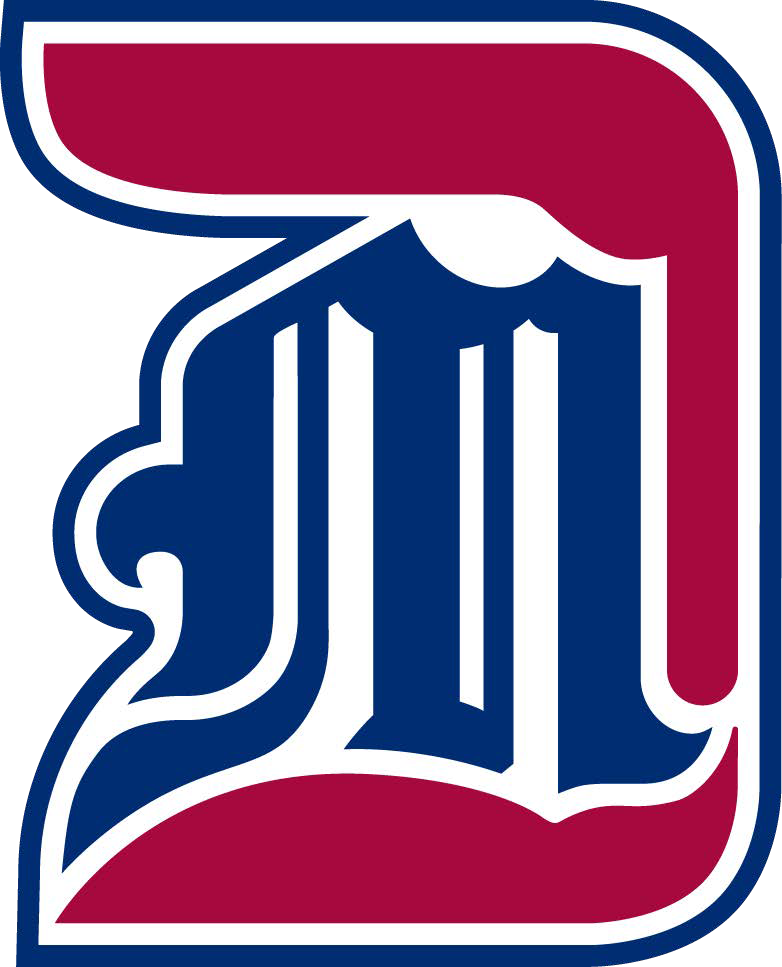    High School Dual EnrollmentStudent Assessment FormiDRAW Cohort 2020-2021  To be completed by high school guidance counselor or faculty member in an appropriate discipline.Student Name ________________________________________UIC # ___________________	How many high school classes will the student be taking while dual enrolled at Detroit Mercy? _______Please inform us of any relevant information regarding the student’s ability to do well in a college level course if necessary. The above-named student meets the cumulative GPA requirements of the iDRAW program at the home school. For sophomores entering the program that GPA is a 2.5. For Juniors and Seniors that GPA is a 2.0. This student has a cumulative grade point average of __________/ 4.0 scale.I approve this student to participate in the University of Detroit Mercy Dual Enrollment program.Signature of school counselor/official __________________________	Date________________Please return this form and other application materials to:iDRAW Program Office|College of Engineering  4001 W. McNichols Road Detroit, MI 48221 313-993-1635 |mohammjc@udmercy.edu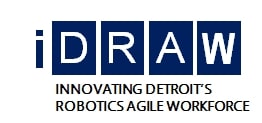 